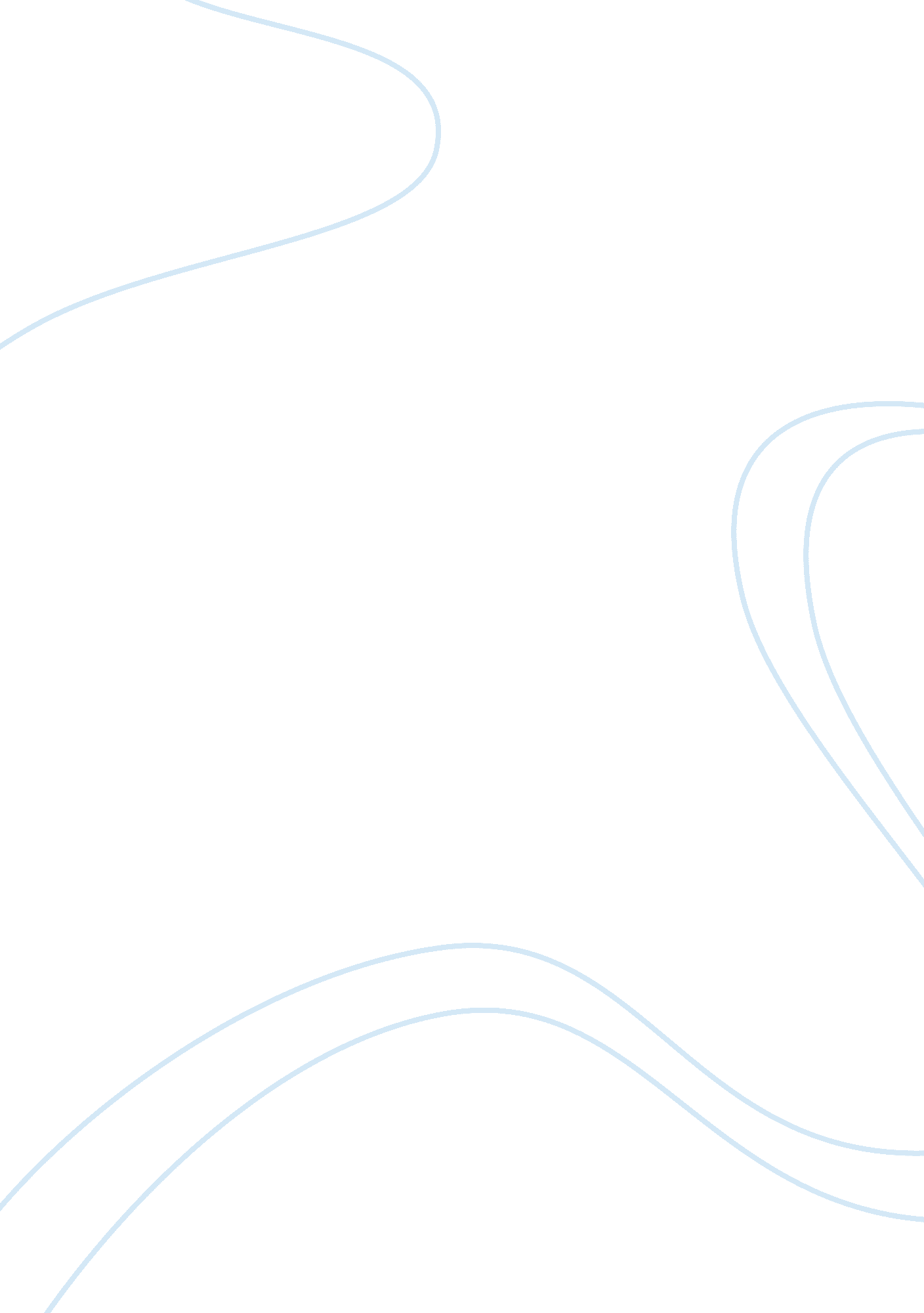 Assignment 13Education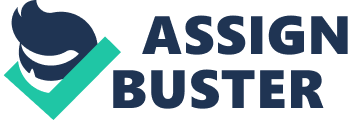 Assignment 13 1Define the concept of administrative supervision based on the case studies. Based on the case studies within our textbook, administrative supervision mainly refers to the oversight of the staff performance, leadership as well as personnel management tasks. The tasks involved under this context include establishing a mission and a vision for an organization in a forward thinking and ethical manner. This implies that administrative supervision requires skills that are thoroughly based on specific laws, policies and ethics. With regards to the case study, the administration of the district schools was keen enough to ensure that the overall performance of the teachers and other staff in the schools were based on the set standards (Wiles & Bondi, 2004). 
2What are some of the factors that contribute to the creation of an excellent organization? 
With regards to the case studies within our textbook, factors that tend to bring up an excellent organization include monitoring of the staff activities, ongoing coaching as well as a quality supervisory system (Wiles & Bondi, 2004). A high-service quality will only be achieved based on the level of coaching and training that the supervisors undertake. The supervisors that were assigned to each district school had undergone adequate professional development training that enabled them to have the relevant skills to carry out their supervisory duties. 
3 Based on the school scenario illustrated in the case studies; identify one primary role of a supervisor. 
One of the major roles of a supervisor based on the case studies is to facilitate the staff so that they are able to share information through interactions among each other. This role is quite significant as it enables staff members to provide quality services that are geared towards meeting the organizational goals. The supervisors that were selected for the district schools had to ensure that they were aggressive in carrying out this role effectively (Wiles & Bondi, 2004). Therefore, the success of having quality performance and service in the district school was dependent on this role. 
4Quality supervision is an important aspect for organizations. Verify this statement. 
Quality supervision simply includes monitoring people, tasks and processes. In order for an organization to prosper there is need for it to ensure that the set goals and objectives are attainable. Therefore, based on this assumption supervisors must focus on various staff relationships as well as constant assessment of the tasks that are meant to achieve the goals and mission of the organization. The administration of the district schools gave more attention on quality supervision in order to ensure that the performance goals of the schools were attainable. 
5Based on the case studies, how do supervisors benefit from performing their duties? 
Based on the case studies within our textbooks, supervisors conduct their duty so that they are able to achieve their own set professional goals as well as keep an effective performance record with their organizations. The supervisors that were assigned to the district schools indicated that their experience during the course of their work helped them to achieve various professional goals and also learn from the staff that they were supervising. For most of the supervisors the experience was quite an eye opener to their profession. 
Reference 
Wiles, J., & Bondi, J. (2004). Supervision: A guide to practice 6th Edition. Upper Saddle 
River, N, J: Pearson 